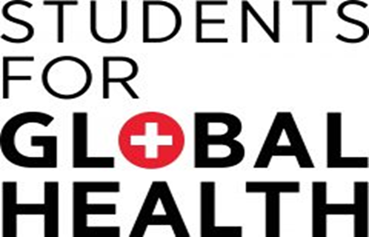 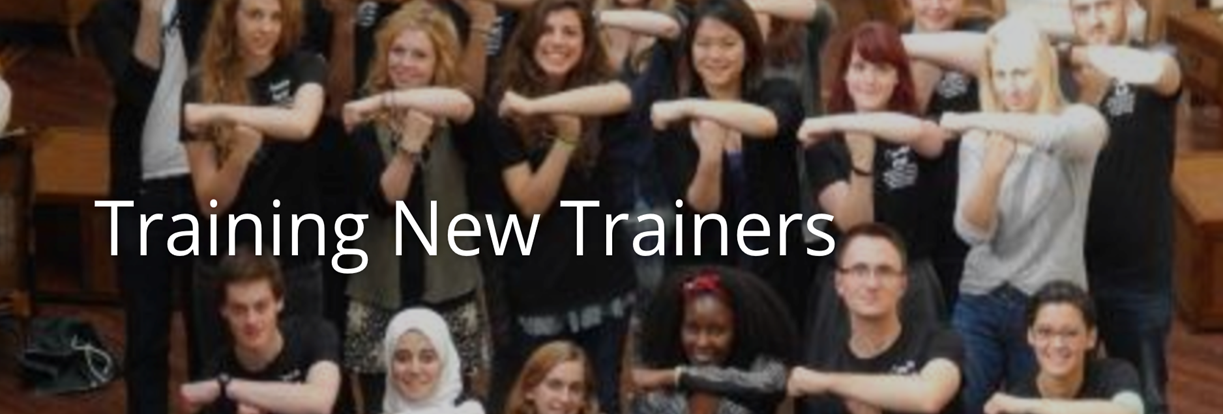 European Global Health ActorsGlobal health is a complex field in which a great many different actors work on aspects of this issue bringing different perspectives to bear, sometimes working alone and sometimes together. This list is intended to provide links to European Global Health Actors, with a brief description of each organisation or group and an outline of their interests, funding and location. It includes global and other groups where appropriate and while many organisations cover more than one category I have attempted to group them in the alphabetic categories shown below. I put this together in 2005 many new organisations have arisen since then, and I am sure some of the links will be out of date. I hope that you will help to improve and expand this list by your feedback and additions. Please provide details of organisations and resources you have found helpful.Academic organisations, groups or networksBusiness organisations, support or representative groupsCivil society foundations, charities, interest groups and networksDisease or issue focussed organisations and public private partnerships European Union institutions, agencies and bodiesFront line healthcare providersGroups of nation statesHuman rights groupsInternational agenciesJournals and other publicationsKnowledge sources and sharing networks Local and national organisations devoted to global healthMovements for global healthNational health agencies with an international remitOther – brief links to global public private partnerships for healthProfessional organisations representing global health workers and patientsAcademic centres and networksAgence de Médecine Préventive (AMP) is a non-profit organisation based in  which mobilises scientific, biological, technical, human, financial and industrial resources to address health needs in developing countrieshttp://www.aamp.org/index.php?page=arrive    Bellagio Forum for Sustainable Development is an international network of grant-providing institutions striving to attain environmental balance, economic stability and social progress. The Forum brings together individuals from foundations and businesses to build trust, dialogue and effective partnerships.  Based in  its web site provides news of its deliberations and links to 50 partner organisations.http://bfsd.server.enovum.com/en/index.php Centre on Global Health Security conducts research, host events and develops new policy initiatives and best practices, encouraging closer cooperation on global health goals across government departments, international institutions, civil society and the private sector. Based at Chatham House London, its web site provides details of research and events.http://www.chathamhouse.org.uk/research/global_health/ Commission on Intellectual Property Rights, Innovation and Public Health (CIPIH) is a WHO body based in  to collect information and views including measures to stimulate research into diseases affecting resource poor countries. Its web site provides news, events and programmes. http://www.who.int/topics/intellectual_property/en/   European Observatory on Health Systems and Policies supports evidence-based health policy-making through comprehensive and rigorous analysis of the dynamics of health care systems in . It is a partnership between the WHO Regional Office for Europe, the Governments of Belgium, , , ,  and , the Veneto Region of Italy, the European Investment Bank, the World Bank, the London School of Economics and Political Science, and the  of Hygiene & Tropical Medicine. Headquartered in  its web site provides analyses of health systems in 53 WHO European Region countries and others.http://www.euro.who.int/observatory/about/20020524_23  Geneva Foundation for Medical Education and Research GFMER is a non profit organisation based in  that provides health education and research training programmes for resource poor countries. Its web site provides news and materials.http://www.gfmer.ch/000_Homepage_En.htm Geneva Health Forum and Global Access to Health Platform  is a collaborative initiative by and for international partners engaged in improving global access to health. An online working, knowledge sharing, and networking space is provided by their web site.http://www.genevahealthforum.org/   German Institute of Global and Area Studies  a research institute based in  it has been engaged in some aspects of global health. Its web site provides a list of publications and events.http://www.giga-hamburg.de/english/index.php?file=news.html&folder=news Global Health Delivery is a network based at  and also engaging Michael Porter from Harvard, working to systematize the study of health care delivery, to disseminate new learning to practitioners, and improve health care delivery in resource-limited settings.http://globalhealthdelivery.org/  Global Health Policy Center attempts to bridge the foreign policy and public health communities by creating a strategy for  engagement on global health. It is funded by the Bill and Melinda Gates Foundation and hosted by the Center for Strategic and International Studies in . Its web site provides a way of engaging with this debate in the http://www.csis.org/globalhealth/  Graduate Institute Geneva: Global Health Programme focuses on links between health, foreign policy, trade and development. It builds capacity by engaging in research, knowledge translation and diffusion for and with major global health stakeholders, particularly those present in . Its web site provides information on courses in Health Diplomacy and research findings and publications, note in particular the directory of  based global health actors.http://graduateinstitute.ch/globalhealth HLSP Institute aims to inform debate and policy on global health issues and national health systems, in order to reduce inequalities in health. It is funded by the Mott Hay Consulting Group based in  and many of its activities are funded by the UK Department for International Development. Its web site is a useful source of insight into aid effectiveness and health system strengthening.http://www.hlspinstitute.org/ Institute of Development Studies is a centre for research, teaching and communications on international development. Based in  its web site provides access to reports on research and events on a range of topics including globalisation and health.http://www.ids.ac.uk/go/browse-by-subject/health Irish Forum for Global Health aims to contribute to improvement in the health of individuals and populations globally by creating networks that will promote research and education and advocate for investment in global health. Based in  its web site provides news, research and events on global health topics.http://www.globalhealth.ie/  Johns Hopkins Center for Global Health is a collaboration between the Bloomberg School of Public Health, the  of , and the  – that harnesses the expertise of its dedicated health and medical professionals to address. global health challenges: HIV/AIDS, malaria, tuberculosis, malnutrition, hepatitis and other threats to health, especially in developing countries. Based in  its web site provides access to the resources of its institutions and the hundreds of projects in which they are engaged.http://www.hopkinsglobalhealth.org/  London School of Economics: Centre for the Study of Global Governance aims to generate proposals for enhancing both the effectiveness and the accountability of global governance. Its web site provides further details.http://www.lse.ac.uk/Depts/global/researchgovGID.htm London School of Hygiene and Tropical Medicine: Centre on Global Change and Health a WHO collaborating centre for the multidisciplinary study of factors such as globalisation and climate change on health. Its web site provides access to research and events in this field.http://www.lshtm.ac.uk/cgch Netherlands Platform for Global Health Policy and Health Systems Research an inter-ministerial initiative to bring together academic and practical knowledge of global health issues to make the best use of Dutch knowledge and resources. Based in Den Haag the web site provides details of meetings and reports particularly on health system reform.http://www.globalhealthplatform.nl/  Special Programme for Research and Training in Tropical Diseases (TDR) is an independent programme of scientific collaboration based in  co-sponsored by UNICEF, UNDP, the World Bank and WHO. Its web site provides news of its programmes and materials.http://apps.who.int/tdr/ UCL Centre for Philosophy Justice and Health is a partnership between various departments of University College London. It provides a UCL based focus for research into distributive justice and health, through conferences, workshops, papers, public engagement and teaching. Its web site provides research reports and notes of events in this specialized field.http://www.ucl.ac.uk/silva/cpjh Umeå Centre for Global Health Research engages with health research, addressing critical issues in global health and facilitating interaction and collaboration between Northern and Southern partners. It is funded by the Swedish Government at . Its web site provides information on aspects of globalhealth research.http://www.globalhealthresearch.net/ University of Oxford: Global Health Governance Programme was established to foster research and debate into how the global health system can better serve the needs of people in developing countries. Its web site provides further details of the programme.http://www.globaleconomicgovernance.org/project-healthb.  Business organisationsBasel Institute on Governance: is an independent non-profit think tank conducting research and offering policy advice and capacity building support in public, global and corporate governance/compliance. Its web site provides a programme on global health philanthropy.http://www.baselgovernance.org/index.php?id=276&print=1&no_cache=1  Bayer Ag is a global pharmaceutical company based in . The web site notes their commitment  to good corporate citizenship and note some 300 projects that they support to meet global challenges.http://www.bayer.com/en/Social-Initiatives.aspx BBVA Foundation expresses the Corporate Social Responsibility of the BBVA Group, in particular, its engagement with projects to advance the societies where it conducts its business activity including in the fields of environment biomedicine and health. Its web site provides news of the actions it supports in each field.http://www.fbbva.es/TLFU/tlfu/ing/home/index.jsp CSR : the Business Forum for Corporate Social Responsibility is the leading European business network for corporate social responsibility with around 75 multinational corporations and 25 national partner organisations as members. Based in  its web site provides news events and good practice guidelines. http://www.csreurope.org/Foundation for Innovative New Diagnostics (FIND) is an independent  not for profit Swiss foundation based in . Its aim is to drive the search and development for new affordable diagnostic tests for infectious diseases. Funded by Bill and Melinda Gates Foundation and the Dutch government its web site provides information on its programmes.http://www.finddiagnostics.org/about/ Global Health Progress is a web site funded in part by major international research based biopharmaceutical companies who share concerns for global health. Its web site provides news and updates on the fight against global diseases particularly those involving pharmaceutical companies and is aimed at bringing industry and health sector leaders together on global health issues.http://www.globalhealthprogress.org/ International Business Leader’s Forum is an independent not for profit organisation supported by over 100 of the worlds global businesses. Initiated by HRH the Prince of Wales it works with business, governments and civil society to enhance the contribution that companies can make to sustainable development. Based in  its web site provides details of projects and advocacy.http://www.iblf.org/ International Federation of Pharmaceutical Manufacturers an Associations is the global non-profit NGO representing the research-based pharmaceutical, biotech and vaccine sectors. Its members comprise leading international companies and national and regional industry associations covering developed and developing countries. It is based in . Its web site provides information on global health partnerships involving pharmaceutical companies and industry views on issues such as counterfeit medicines.http://www.ifpma.org/index.aspx European Federation of Pharmaceutical Industries and Associations represents the pharmaceutical industry operating in . It is based in . Its web site provides information on pharmaceutical industry reports and meetings including those on global health issues and its discussions with other agency particularly EC.http://www.efpia.org/GlaxoSmithKline the global health company note the efforts they make to increase access to their products in developing and developed countries and support healthcare programmes through community investment. They are headquartered in  and their we site notes their contribution to global health. http://www.gsk.com/responsibility/contribution-to-global-health.htmHealth Store Foundation is a not for profit organisation that aims to improve access to essential drugs, basic healthcare, and prevention services for children and families in the developing world by franchising local shops and clinics in Africa. Based in  its web site provides interesting examples of micro-financed projects.http://www.cfwshops.com/  Johnson and Johnson Europe  office of this manufacturer of health care products, sponsors a range of initiatives, often in partnership with national foundations in community responsibility, women and children's health, access to care and advancing health care knowledge. As noted on the EFC web sitehttp://www.efc.be/webready/JOHN001.html Novartis the global pharmaceutical company headquartered in . The web site notes their commitment human rights and the fight against Leprosy, Dengue fever, Tuberculosis and Malaria.http://www.novartis.com/about-novartis/corporate-citizenship/people-community/human-rights.shtml Pfizer the global pharmaceutical company is headquartered in . Their web site notes that they are building partnerships in communities throughout the world to strengthen health systems, increase access to our medicines and find sustainable solutions to global health challenges. http://www.pfizer.com/responsibility/global_health/global_health.jsp Sanofi-Aventis is a global health company headquartered in . Their web site notes that their Humanitarian Sponsorship Department supports a wide range of health projects in developing countries.http://en.sanofi-aventis.com/ethics_responsibilities/humanitarian_sponsorship/humanitarian_sponsorship.asp UNITAID is an international drug purchasing facility funded by a wide range of agencies and public private partnerships and headquartered in . It is aimed at providing long term sustainable and predictable funding for purchase of drugs for HIV/AIDS, malaria and tuberculosis in resource poor countries. Its web site provides news and updates.http://www.unitaid.eu/ World Economic Forum is a foundation based in  as an independent international organization committed to improving the state of the world by engaging business and government leaders in partnerships to shape global, regional and industry agendas. Its web site provides access to events and initiatives, including its global health initiative.http://www.weforum.org/en/initiatives/globalhealth/index.htm World Self Medication Industry (WSMI) is a federation of over 50 member organisations representing producers and distributers of non-prescription medicines based in . Its web site provides news and events guidelines and programmes.http://www.wsmi.org/  Civil Society Organisations and FoundationsAction for Global Health was formed by 15 non-governmental organizations and charities based in Spain, Italy, France, Germany, the UK and Brussels from where it is coordinated by ActionAid International. It provides a collective voice, to call on European governments, NGOs, institutions and businesses to support the right to health. Its web site provides advocacy and news updates. It is funded by the Bill and Melinda Gates Foundation.http://www.actionforglobalhealth.org/ Active Citizens for Europe Network is a European network of citizens’ organizations created in November 2001 and promoted by the Italian NGO Cittadinanzattiva. Itpromotes the point of view of European citizens in all public policies areas, focusing on patients’ rights, consumers’ rights, corporate citizenship and EU active citizenship. Based in  its web site provides articles on European Patient Rights Day and other issues.http://www.activecitizenship.net/ Bill and Melinda Gates Foundation Global Health Program has a mission to help ensure that advances in health are created and shared with those who need them most. The foundation is based in . The web site provides an in depth guide to 11 diseases and conditions that are crucial to global health and the foundation grants that address them across the world.http://www.gatesfoundation.org/global-health/ Calouste Gulbenkian Foundation is a charitable foundation established in  in 1956 with cultural, educational, social and scientific interests. Its international headquarters are in . Its web site provides access to its activities and grants. http://www.gulbenkian.org.uk/ EIN EPODE INTERNATIONAL NETWORK, a not for profit organisation established to encourage organisations and Community-Based Programmes: to share best practices and benefit from EPODE methodology and experience for Obesity Reduction.http://www.epode-international-network.com/ European Foundation Centre: European Partnership for Global Health is a member-led network of foundations aiming to create a European voice and strategy on global health. Its web site provides access to the first glossary on global health called "European Perspectives on Global Health: A Policy Glossary"http://www.efc.be/projects/health/default.htm Fondation Mérieux is an independent foundation, it works to serve the interests of public health. Its mission is to help developing countries to combat infectious diseases. It plays the role of catalyst in local and international initiatives and has developed an international scientific network in infectious disease control. Based in  its web site provides news of its programmes to strengthen health systems and training.http://www.fondation-merieux.org/Global Forum for Health Research is an independent, international foundation committed to demonstrating the essential role of research and innovation for health and health equity. It is funded by international agencies and governments and headquartered in . Its web site provides news of its events and meetings, reports and research programmes. http://www.globalforumhealth.org Global Health Council is the world's largest membership alliance dedicated to improving health throughout the world it is a foundation based in , funded by the Bill and Melinda Gates Foundation. It supports advocacy, communications research and analysis. Its web site is a very useful source of news updates and meetings, including European and global events.http://www.globalhealth.org/ King Baudoin Foundation is a public benefit foundation with an interest in health and social development in . Based in  its web site provides details of projects and reports.http://www.kbs-frb.be/index.aspx?LangType=1033Madariaga – College of Europe Foundation promotes original thinking on the role of the European Union in an era of global change, engaging citizens and international partners in issues supporting conflict prevention including global health governance. Based in  its web site provides news and papers on topics for debate.www.madariaga.org/ONE International is a campaign and advocacy charity with more than 2 million members committed to fight against extreme poverty and preventable disease, particularly in . Co founded by Bono and allied with the RED brand and various global music events. It is based in  its web site supports advocacy and public engagement. http://www.one.org/international/about/ http://www.joinred.com/Home.aspx People’s Health Movement:  (Jan Swasthya Abhiyan) is the  regional circle of the People’s Health Movement, a growing coalition of people’s organisations, civil society organisations, NGOs, social activists, health professionals, academics and  researchers that advocate for health and equitable development as top priorities through comprehensive primary health care and action on the social determinants of health. This grass roots civil society organisation can be found in many countries but we sites are variable. http://www.phmovement.org/cms/en/node/523 People’s Movement for Human Rights Learning: Human Rights and Health a not for profit organisation based in . It publishes a range of educational materials on human rights available from its web site. http://www.pdhre.org/rights/health.html Riksbankens Jubileumsfond (RJ) is an independent foundation with the goal of promoting and supporting research in the Humanities and Social Sciences, including global health. Based in  its web site provides news of its research funding.http://www.rj.se/english/cooperation Rockefeller Foundation is a major global charity with special interests in globalisation, health system improvement, climate change and disease surveillance. Headquartered in  its web site provides opportunities for innovation and partnership.http://www.rockfound.org/Volkswagen Stiftung is an independent, non-profit foundation with its head office in . It has a funding volume of up to 100 million euros p. a. Its web site shows funding in health , tropical diseases and migration. http://www.volkswagenstiftung.de/index.html?L=1Wellcome Trust is an independent charity funding research to improve human and animal health with an endowment of around £13 billion, it is ’s largest non-governmental source of funds for biomedical research. Based in  its web site provides access to a wealth of useful biomedical research papers on global health. http://www.wellcome.ac.uk/ Disease or Issue Focussed Initiatives Partnerships and ProgrammesDrugs for Neglected Disease Initiative is a partnership between governments, civil society organisations and international agencies. It is based in . Its web site shows its work as a collaborative, patients’ needs-driven, non-profit drug research and development (R&D) organization that is developing new treatments for malaria, visceral leishmaniasis (VL), sleeping sickness (human African trypanosomiasis, HAT), and Chagas diseasehttp://www.dndi.org/European Alliance Against Malaria is a group of organisations based throughout  who specialise in the field of global health and poverty with a common focus on Malaria. The network is funded by the Bill and Melinda Gates Foundation and based in . Its web site provides details of members programmes and news about malaria.http://www.europeanallianceagainstmalaria.org/home.html Framework Convention Alliance for Tobacco Control is a network based in  made up of 135 organizations from 100 countries to promote action in support of the convention and its application. Its web site provides news, events and publications.http://www.fctc.org/     Global Alliance for Improved Nutrition (GAIN) is a non profit Swiss foundation based in  which supports large scale market based programmes in 28 countries. It is funded from international aid and foundations.  Its web site provides information and papers on malnutrition and news of its programmes.http://www.gainhealth.org/about-gain Global Alliance for Vaccines and Immunization (GAVI) is a global health partnership based in  working together to save lives by increasing access to vaccines. Members include governments, international agencies, the vaccines producing industries and civil society organisations such as the Bill and Melinda Gates Foundation. Its web site provides details of its strategy and funding proposals.http://www.gavialliance.org/Global Fund is a global public/private partnership dedicated to attracting and disbursing resources to prevent and treat HIV/AIDS, tuberculosis and malaria. Funded by more than 50 countries, foundations and individual donations, directed by a board representing donors and recipient countries, it is headquartered in  and its web site provides access to details of the diseases and activities by country.http://www.theglobalfund.org/  International Aids Vaccine Initiative (IAVI) is a partnership programme initiated by the Rockefeller Foundation to bring together agencies to work together to find an effective AIDS vaccine. Based in  its web site provides details of its support for research and development and work with civil society organisations.http://www.iavi.org/Pages/home.aspx International Centre for Migration and Health is a  based non profit institute funded by a wide range of donors to address issues in this field. Its web site provides information on research, training and policy advocacy in all areas related to migration and health.http://www.icmh.ch/ International Council on Alcohol and Addictions (ICAA) is a  based not for profit membership organisation formed to prevent the harmful use of alcohol and other addictive substances. Its web site provides news of its research and training.http://www.icaa.ch/  International Planned Parenthood Federation is a global service provider and a leading advocate of sexual and reproductive health and rights for all. Headquartered in  the web site provides news of its services and medical and service delivery guidelines.http://www.ippf.org/en/International Union Against Cancer (UICC) is an international NGO based in  to build and lead the cancer community. Its web site provides news, event campaigns and resources for members.http://www.uicc.org/index.php?option=com_frontpage&Itemid=1 German Foundation for World Population (DSW) is an international development organisation, founded as a private non-profit foundation supporting family planning and sexual and reproductive health projects in Africa and . Based in  its web site provides further detail of activities and news particularly of family planning.http://www.dsw-online.de/en/  Medicines for Malaria Venture is a not-for –profit public-private partnership based in  to fund and manage the discovery, development and delivery of new medicines in this field. Its web site provides news of its programmes.http://www.mmv.org/rubrique.php3?id_rubrique=15 Roll Back Malaria Partnership is comprised of more than 500 partners, including malaria endemic countries, their bilateral and multilateral development partners, the private sector, nongovernmental and community-based organizations, foundations, and research and academic institutions. Hosted by WHO in , their web site provides access to news and events a facts about malaria and the fight against it.http://www.rollbackmalaria.org/Stop TB Partnership comprises a network of international organizations, countries, donors from the public and private sectors, governmental and nongovernmental organizations and individuals that have expressed an interest in working together to free the world of TB. It is based in the World Health Organisation headquarters in , its web site provides information resources on all aspects of funding and action on TB research prevention and treatment.http://www.stoptb.org/ Stop Malaria Now is a consortium of nine health and development NGOs from Germany, Italy, Kenya, Poland, Spain and Switzerland, who work together to raise awareness of the impact of malaria on health and poverty in Sub –Saharan Africa. It is based in Cologne. Its web site provides information on the projects it supports and advocacy for action on malaria as a global health issue.http://www.stopmalarianow.org/ Treatment Action Campaign (TAC) is a charitable group campaigning for access to treatment for HIV/AIDS. Based in  its web site provides news and advocacy.http://www.tac.org.za/community/ UNAIDS brings together the efforts and resources of ten UN organizations to help the world prevent new HIV infections, care for people living with HIV, and mitigate the impact of the epidemic. Headquartered in , its web site provides information on its activities the ground in more than 80 countries worldwide.http://www.unaids.org/ European institutions, bodies and agenciesEuropean Centre for Disease Control is an EU agency with a mandate to strengthen  Europe's defences against infectious diseases. It is based in . Its web site provides news advice and guidance on its networking, surveillance, scientific intelligence and training and communication roles. http://ecdc.europa.eu/Council of Europe is made up of 47 countries, it aims to promote democracy and to protect human rights. It is not an EU institution but all members of EU have first become members of the Council. It is headquartered in Strasbourg its web site provides statements of the principles of European human rights and their application in fields such as health and international relations.http://www.coe.int/European Court of Human Rights is an international court based in . It consists of a number of judges equal to the number of member States of the Council of Europe that have ratified the Convention for the Protection of Human Rights and Fundamental Freedoms (47). Its web site provides details of judgements some of which affect health rights.http://www.echr.coe.int/echr/Homepage_EN  Europa: European Medicines Agency (EMEA) is a decentralised body of the European Union with headquarters in . Its main responsibility is the protection and promotion of public and animal health, through the evaluation and supervision of medicines for human and veterinary use. Its web site provides news of its decisions and reports on medicines.http://www.emea.europa.eu/  Other European Union Agencies engaged in Global Health Issues Basic Surveillance Network (BSN) European Antimicrobial Resistance Surveillance System (EARSS)European bulletin on communicable disease (EUROSURVEILLANCE)European Centre for the Epidemiological Monitoring of AIDS (EUROHIV)European Influenza Surveillance Scheme (EISS) European Laboratory Working Group on Diphtheria (ELWGD)European Monitoring Centre for Drugs and Drug Addiction (EMCDDA)European Network for Diagnostics of Imported Viral Diseases (ENIVD)European Programme for Intervention Epidemiology Training (EPIET) European Surveillance of Sexually Transmitted Infections (ESSTI)European Union Invasive Bacterial Infections Surveillance (EU IBIS)European Working Group for Legionella Infections (EWGLI)Hospitals in Europe Link for Infection Control through Surveillance (HELICS)International surveillance network for the enteric infections (ENTER-NET)Scientific Evaluation on the Use of Antimicrobial Agents in Human Therapy (ESAC) Surveillance Community Network for Vaccine Preventable Infectious Diseases ( EUVAC.NET )Surveillance of tuberculosis in Europe (EUROTB) Front Line Health organisationsAga Khan Development Network is a group of not for profit development agencies with mandates ranging from health and education to architecture, culture, microfinance, rural development and disaster reduction. Headquartered in  its web site provides information on its health services, education and development programmes.http://www.akdn.org/health.aspAssociation François-Xavier Bagnoud is a not for profit organisation headquartered in , working in 14 countries to build a future for AIDS orphans. Its web site provides information on the projects it supports.http://www.fxb.org/ Care International is a leading humanitarian organization fighting global poverty in more than 65 countries. Headquartered in  the web site provides an introduction to their work including family health, HIV/AIDS, nutrition and environmental health. http://www.care-international.org/ Catholic Agency for Overseas Development (CAFOD) works to reduce poverty on issues including health and water supply it is funded by the Catholic church of  with other donations. Headquartered in  its web site provides outlines of its projects in more than 60 countries.http://www.cafod.org.uk/key-issues/healthCenter for Humanitarian Psychology (CHP) is an international network based in  that provides psychological support to aid workers. Its web site provides access to its services and news of its activities.http://www.humanitarian-psy.org/pages/default_en.aspChristian Aid is an agency of churches in  and  to work on relief, development and advocacy for poverty eradication. Its web site provides an outline of its work with over 600 partners on aspects of poverty relief and health. http://www.christianaid.org.uk/ Doctors Without Borders/Médecins Sans Frontières (MSF) is an international medical humanitarian organization created by doctors and journalists in . Based in  their web site provides news and advocacy from the front line.http://www.doctorswithoutborders.org/ Institut Pasteur is a charitable foundation contributing to the prevention and treatment of infectious diseases through research, teaching and public health initiatives. Headquartered in  its web site provides news, research and reports from its international laboratories and projects to strengthen health systems.http://www.pasteur.fr/ip/easysite/go/03b-00002j-000/en International Federation of Red Cross and Red Crescent Societies coordinates the world's largest group of humanitarian organizations, providing assistance without discrimination to those in need. It comprises 186 member societies. Headquartered in  its web site provides news events and advocacy as well as information on a vast range of health programmes.http://www.ifrc.org/International Rescue Committee is a not for profit group funded by donation that coordinates a global network of first responders, humanitarian relief workers, healthcare providers, educators, community leaders, activists, and volunteers. Based in  their web site provides access to their global health and refugee work.http://www.theirc.org/  International Save the Children Alliance is the world's largest independent organisation for children. It is made up of 29 national organisations. It is headquartered in  and its web site provides advocacy and news of programmes in over 120 countries.http://www.savethechildren.net/alliance/index.html Medair is an international NGO based in  that provides emergency relief and rehabilitation in disasters crises and conflict situations. Its web site provides news of its missions and activities.http://www.medair.org/ Medical Emergency Relief International (Merlin) is a charity specialising in health, sending medical teams in times of crisis and helping to rebuild shattered health services. Headquartered in  its web site provides information on its programmes and advocacy for global health.http://www.merlin.org.uk/  Oxfam International is a confederation of 13 not for profit organizations funded by donations working with communities to influence the powerful to ensure that poor people can improve their lives and livelihoods and have a say in decisions that affect them. Headquartered in , news of their work and campaigns in health and other field can be found on their web site.http://www.oxfam.org/Project Concern International is an international not for profit health organization focussed on preventing disease and providing access to clean water and nutritious food. Based in  and funded through donations their web site provides access to news of projects in these fields.http://www.projectconcern.org/ Sightsavers International an international charity which works with partners to eliminate avoidable blindness and promote equality of opportunity for disabled people in the developing world. Based in Haywards Heath their web site provides access to their projects in tropical countries.http://www.charities.co.uk/ World Vision is a Christian relief, development and advocacy organisation dedicated to working with children, families and communities to overcome poverty and injustice. Headquartered in  its web site provides access to its advocacy and action including health and nutrition as major foci.http://www.wvi.org/wvi/wviweb.nsf  Groups of Nation StatesAfrican Union was formed to rid the continent of the remaining vestiges of colonization and apartheid; to promote unity and solidarity among African States; to coordinate and intensify cooperation for development; to safeguard the sovereignty and territorial integrity of Member States and to promote international cooperation within the framework of the United Nations. The New Partnership for ’s Development (NEPAD) is an AU programme. Headquartered in  its web site provides access to AU and NEPAD strategy for health.http://www.africa-union.org/root/UA/Conferences/2007/avril/SA/9-13%20avr/doc/en/SA/AFRICA_HEALTH_STRATEGY.pdf http://www.nepad.org/2005/files/health.php ASEAN Association of South East Asian States includes Cambodia Brunei Indonesia Lao, , , , Singapore and . Based in Jakartaits web site provides access to regional agreement and action on health and other issues.http://www.aseansec.org/8611.htmBRIC countries hold an informal meeting of representatives of , , India and , to represent their specific and common perspectives on global issues. See for example the official communiqué of the 2009  meeting. See also the monthly news letter produced from .http://www.chinaconsulatesf.org/eng/xw/t569480.htm http://www.entreprises.public.lu/publications/other_languages/bric/bric_200711/bric_200711.pdf Commonwealth Health and Human Development the Commonwealth is a voluntary association of 53 countries with a combined population of more than 2 billion people. Health and other professionals cooperate together to address health and development concerns. Funded by member states and based in  the secretariat web site provides information on their key activities.http://www.thecommonwealth.org/subhomepage/190698/ G8 the Group of 8 Countries formerly G6 then G7, it provides a mechanism for the heads of state or government of the major industrial democracies to meet annually to deal with the major economic and political issues facing their domestic societies and the international community as a whole. Each meeting is hosted by a member state in turn, the countries represented are , , , , , ,  and . An information centre at  provides a web site with further information.http://www.g8.utoronto.ca/  G-20 is the informal group of twenty Finance Ministers and Central Bank Governors established in 1999 to bring together systemically important industrialized and developing economies to discuss key issues in the global economy. The web site of the 2009 meeting in  provides further information.http://www.g20.org/index.aspx G-24 G-77 these groups are closely linked and provide the means for the countries of the South to articulate and promote their collective economic interests and enhance their joint negotiating capacity on all major international economic issues within the United Nations system, and promote South-South cooperation for development and health there are currently some 130 nations loosely associated through this group, based at the UN in New York.http://www.g77.org/  Human Security Network  is a group of like-minded countries from all regions of the world that, at the level of Foreign Ministers, maintains dialogue on questions pertaining to human security. Headquartered in  its web site provides details of members events, communiqués and initiatives. http://www.ghsi.ca/english/index.asp South Centre is an intergovernmental organisation of resource poor nations with 51 member states based in , its aim is to facilitate South-South cooperation and contribute to better North-South cooperation. Its web site covers a range of topics including governance for development.http://www.southcentre.org/  South-eastern Europe Health Network is an intergovernmental partnership to promote the sustainable development of the 10 SEEHN member states by improving the health of their populations through better and more intense cooperation, collaboration, integration, capacity building, and coordination in public health at regional level. This includes supporting reform of their national health systems and contributing to economic and social development.http://studiorum.org.mk/SEEHN/# Human rights organisationsAmnesty International is a worldwide movement of people who campaign for internationally recognized human rights for all. It is a membership organisation with over 2 million members. Based in  its web site provides access to front line news and campaigns on health and other human rights violations.http://www.amnesty.org/Every Human Has Rights is a campaign supported by 14 NGOs and international organisations advocating for human rights and asking people to sign up to the UN declaration of human rightshttp://www.everyhumanhasrights.org/right-to-health HealthRight International is a global health and human rights organization working to build lasting access to health for excluded communities. Based in  their web site provides access to projects and campaigns. They were previously known as Doctors of the World.http://www.healthright.org/  Human Rights Watch: Health and Human Rights a not for profit non government organisation based in New York, which produces a series of powerful reports on aspects human rights from all over the world, available on their web site.http://www.hrw.org/sites/default/files/related_material/Health_Human_Rights.pdfILGA International Lesbian and Gay Association – Europe is the regional branch of the International Lesbian, Gay, Bisexual, Trans and Intersex Association (ILGA) representing more than 220 associations across . Based in  its web site provides news and advocacy of the struggle for human and health rights.http://www.ilga-europe.org/europe/news  International Alliance of Women represents some 50 organisations and groups supporting women’s rights, in all fields including health. The alliance operates across different continents and may be headquartered in Nambucca Heads Australia. Its web site provides updates iof international discussions on these issues. http://www.womenalliance.org/status.html Physicians for Human Rights mobilizes health professionals to advance health, dignity, and justice and promotes the right to health for all. Headquartered in , their web site provides news of their action and campaigns.http://physiciansforhumanrights.org/about/  Transparency International is a global network bringing together relevant players from government, civil society, business and the media to promote transparency and fight corruption in all fields of public life including health. Headquartered in  their web site provides reports and measures of corruption.http://www.transparency.org/ UN Commissioner for Human Rights is the principal human rights official of the United Nations, offering leadership, education to empower individuals and assist States in upholding human rights. Part of the United Nations Secretariat headquartered in , the web site provides news and events regarding human rights including health as a human right.http://www.ohchr.org/EN/Pages/WelcomePage.aspx : Human Rights Centre a specialised centre with a focus on human rights to health. Based in , its web site provides a range of publications on this topic.http://www2.essex.ac.uk/human_rights_centre/rth/projects.shtm WHO: Health and Human Rights a team based in  to strengthen and support capacity, advocate and support human rights for health in international law and development. The web site provides access to reports and events on this topic. http://www.who.int/hhr/en/ Witness is an international human rights organization based in  that provides training and support to local groups to use video in their human rights advocacy campaigns including rights to health. It supports Hub and other outlets and its web site is a good source for video evidence on such issues.http://www.witness.org/index.html International AgenciesFood and Agriculture Organisation of the United Nations is the specialised agency of the UN responsible for addressing hunger and ensuring sustainable safe food and other agricultural resources. Based in  its web site provides news information guidelines and resources for producers.http://www.fao.org/    International Labour Organization (ILO) is a UN agency based in  promoting rights at work including issues of health and safety. It has an extensive web site covering issues such as health and safety, HIV/AIDS at the workplace and child labour. http://www.ilo.org/global/lang--en/index.htm International Monetary Fund: is an organization of 186 countries, working to foster global monetary cooperation, secure financial stability, facilitate international trade, promote high employment and sustainable economic growth, and reduce poverty around the world. Based in  its web site provides information on its programme for “Helping Countries on Health and Social Spending”http://www.imf.org/external/pubs/ft/survey/so/2008/POL072508A.htm International Organization for Migration (IOM) is an intergovernmental organization focussed on the humane management of migration and supporting international cooperation on this issue. Its web site provides a library of information and law on this topic.http://www.iom.int/jahia/jsp/index.jsp United Nations: can take action on a wide range of issues, and provide a forum for its 192 Member States to express their views, through the General Assembly, the Security Council, the Economic and Social Council and other bodies and committees, Based in  its web site provides access to a wide range of declarations and programmes. It also provides a data base of 13,000 civil society organisations.http://www.un.org/en/index.shtml United Nations Children’s Fund (UNICEF) was created by the UN to to work with others to overcome the obstacles that poverty, violence, disease and discrimination place in a child’s path. Based in  its web site provides technical and policy papers on factors affecting child health.http://www.unicef.org/UNDP United Nations Development Programme  is the UN's global development network, an organization advocating for change and connecting countries to knowledge, experience and resources to help people build a better life. Based in  its web site provides information on development studies, human rights and the HIV/AIDS programme.  http://www.undp.org/developmentstudies/United Nations Economic Commission for Europe (UNECE) is one of five regional commissions of the UN to foster sustainable economic development. Based in , its web site provides news of the Transport, Health and Environment Pan European Programme.http://www.unece.org/Welcome.htm United Nations Environment Programme (UNEP) is a UN agency headquartered in  to coordinate global policy on environmental issues. Its web site provides news updates and information on policy issues concerning the environment and in particular the health and environmental linkages initiative.http://www.unep.org/ United Nations High Commissioner for Refugees (UNHCR) based in  and mandated by UN to lead and coordinate international action for the protection of refugees. Its web site provides news and actions including on refugee health problems, information systems, HIV/AIDS and avian and human influenza.http://www.unhcr.org/cgi-bin/texis/vtx/home United Nations Population Fund is a UN agency based in Geneva, it is the largest source of funding for reproductive health programmes. Its web site provides news, statistical and other evidence and updates on its programmes.http://www.unfpa.org/public/  World Bank: is made up of two unique development institutions owned by 186 member countries—the International Bank for Reconstruction and Development (IBRD) and the International Development Association (IDA).  Based in  its web site provides a wide range of fact sheets, papers and learning resources, on health issues.http://web.worldbank.org/WBSITE/EXTERNAL/TOPICS/EXTHEALTHNUTRITIONANDPOPULATION/EXTPHAAG/0,,enableDHL:TRUE~menuPK:64229809~pagePK:64229836~piPK:64229814~theSitePK:672263,00.html World Food Programme (WFP) is a UN agency based in . It is the world’s largest food aid organization. Its web site provides news of its policies and actions in emergency relief and rehabilitation, development and support programmes and logistics improvements, plus videos from the front line.http://www.wfp.org/ World Health Organisation WHO is the directing and coordinating authority for health within the United Nations system. It is responsible for providing leadership on global health matters, shaping the health research agenda, setting norms and standards, articulating evidence-based policy options, providing technical support to countries and monitoring and assessing health trends. Based in  it web site provides a vast range of resources.http://www.who.int/en/  World Intellectual Property Organization (WIPO) is a specialised UN agency based in  to promote and protects intellectual property while safeguarding public interests. Its web site explains it aims and activities including those relevant to global health.http://www.wipo.int/about-wipo/en/what_is_wipo.html World Trade Organization  is the global international organization dealing with the rules of trade between member nations. It is not a United Nations organisations but is governed by a board drawn from its 153 member states. Based in  its web site provides materials relevant to global health, for example, the TRIPS agreement.http://www.wto.org/english/tratop_e/trips_e/trips_e.htm Journals with a focus on global healthGlobal Health Magazine is an online publication of the Global Health Council in . It provides useful updates and news from the frontline in  and in the fight against major diseases. http://www.globalhealthmagazine.com/  Globalization and Health an open access on-line journal published from the London School of Economics providing research reports and commentary.http://www.globalizationandhealth.com/Global Health Action is an international peer-reviewed Open Access journal affiliated with the Centre for Global Health Research (CGH) at , and published by Co-Action Publishing.http://www.globalhealthaction.net/index.php/gha Global Health Governance Journal is an open access, peer-reviewed, online journal that provides a platform for academics and practitioners to explore global health issues and their implications for governance and security at national and international levels, published by the Center for Global Health Studies at    near .http://ghgj.org/about.htm Global Public Health a peer reviewed journal covering research on this issue published from  by Taylor and Francis 6 times a year and available on-line.http://www.tandf.co.uk/journals/titles/17441692.asp  Lancet Global Health Network aims to bring together an international network of scientific and public health experts to review and synthesise evidence, conduct new analyses, and recommend action in international health and development. Based in  its web site is a useful link to items relevant to global health appearing in this independent and influential publication.http://www.thelancetglobalhealthnetwork.com/ New England Journal of Medicine: Global Health Collection covers topics such as malaria, tuberculosis, influenza, SARS, transmission of HIV, and antiretroviral therapy in developing countries. The collection includes research articles, case reports, reviews, and editorial commentary.http://content.nejm.org/cgi/collection/global_health Knowledge sources and sharing networks CAB International: Global Health database is a specialist bibliographic, abstracting and indexing database dedicated to public health research and practice. It is provided by an independent not for profit organisation that started as a Commonwealth agency it is based in  . Their web site gives access to some 1.2 million scientific records from 1973 to date with 100,000 added each year.http://www.cabi.org/datapage.asp?iDocID=169 Council on Health Research for Development is a not for profit organisation based in Geneva and supported by aid funding that enables resource poor countries to develop health research to improve health equity. Its web site provides news and assessments of current research and advice for improvement.http://www.cohred.org/  Drum Beat: The Communication Initiative Network supports communication and knowledge sharing networks for media and policy including specialised sites on health and development funded by a range of international agencies and foundations. The web sites provide a vast range of exchanges.http://www.comminit.com/en/drum_beat_502.html Eldis is a free online resource intended to share the best in development policy, practice and research including many aspect of global health and development. It is managed by the  and supported by international development agencies DfID, NORAD SIDA and SDC. Its web site provides access to research reports and country briefings.http://www.eldis.ids.ac.uk/  Epicentre Is a non profit organisation created by MSF in  to provide field research and epidemiological studies and expertise in resource poor countries. Its web site provides a database on epidemiological research studies.http://www.epicentre.msf.org Eurostat: Health Statistics a collection of useful statistics on health and healthcare in Europe including: health expenditure and resources, mortality and morbidity provided by this EU agency based in .http://epp.eurostat.ec.europa.eu/portal/page/portal/health/public_health/database Gapminder is a not for profit initiative aimed at increasing understanding of statistics and other information about social, economic and environmental development at local, national and global levels. And their relevance to the Millennium Development Goals. It was founded in  by Ola Rosling, Anna Rosling Rönnlund and Hans Rosling. The web site provides fascinating insights into development and health trends.http://www.gapminder.org/ Global Health Council/Stop TB Partnership: Global Health TV a joint collaboration that provides video news clips on global health issues including news from WHO, based in .http://www.globalhealthtv.com/Health Information for All is a network organisation supported by 65 health and professional organisations to support information and knowledge sharing for health. Based in  their web site provides access to email sharing groups.http://www.hifa2015.org/  Intute is a free online service that helps find the best web resources for studies and research including in medicine and nursing. It is provided by a consortium of UK Universities including , Its site provides and excellent guide to online resources in healthcare.http://www.intute.ac.uk/about.html International Centre for Human Resources in Nursing (ICHRN) is an online resource established by the International Council of Nurses in  for nursing policy makers, planners, educators, associations and employers. Its web site provides news and events and a library of publications and guidelines.http://www.ichrn.org/Inventory of Resources for Infectious Diseases in Europe (IRIDE) is a European database including country-specific data on resources and means for controlling communicable diseases in the European Union. It is based in  its site should provide access to the database.http:// iride.cineca.orgKaiser Family Global Health Facts this site provides a very useful interactive guide to key facts and figures on global health. It is funded by the Kaiser Family Foundation and based in  and . Its main web site is focussed on US Global Health policy.http://www.globalhealthfacts.org/MEASURE DHS: Demographic and Health Surveys is a project to improve and institutionalize the collection and use of data by host countries for program monitoring and evaluation and for policy development decisions funded by USAID with contributions from other donors. Based in Calverton , its web site provides access to a database of facts and information on aid recipient countries.http://www.measuredhs.com/start.cfm OECD Health Data Online Database is an interactive database covering over 1 200 indicators for the OECD countries and including sophisticated query modules. It includes data on a wide range of key aspects of the health care systems in the 30 OECD member countries.http://www.oecd.org/document/19/0,3343,en_21571361_33915056_39091923_1_1_1_1,00.html Supercourse is a repository of free lectures on global health and prevention designed to improve the teaching of prevention. Supercourse has a network of over 65000 scientists in 174 countries who are sharing for free a library of 4073 lectures in 31 languages. Based at  it can be a very useful source.http://www.pitt.edu/~super1/TED (Technology Entertainment and Design)  is a small nonprofit organisation devoted to Ideas worth spreading. Based in Long Beach, California, and with a Global conference in Oxford UK, its web site provides access to some great thinkers, including on development health and governance, see for example  “Hans Rosling Shows the Best Stats You’ve ever seen”http://www.ted.com/talks/hans_rosling_shows_the_best_stats_you_ve_ever_seen.html World Health Organisation: Global Health database brings together for analysis and comparison standardized data and statistics for infectious diseases, demography, socioeconomic conditions, and environmental factors at country, regional, and global levels. It provides links to other WHO health and resource mapping systems.http://apps.who.int/globalatlas WHO: Glossary of Globalization Trade and Health Terms provides definitions of 103 terms used in this field.  http://www.who.int/trade/glossary/en/ WHO Training and Research Centre provides an annotated bibliography of selected research on civil society and healthhttp://www.tarsc.org/WHOCSI/ WHO Global Public Goods for Health: is a nine session distance learning module.http://www.who.int/trade/distance_learning/gpgh/en/index.htmlWorld Health Organisation Regional Office for Europe: Health Evidence Network is a network of technical members and financial partners, involving United Nations health agencies, organizations working with evidence-based health policy and health technology assessment, other institutions and governments. Based in  the web site provides access to research evidence on health policy issues.http://www.euro.who.int/henWorld Health Organisation Regional Office for : Health for all database is a central database of independent, comparable and up-to-date basic health statistics. It has been a key source of information on health in the European Region since WHO/Europe, based in , launched it in the mid-1980s. See also the European Health Atlas.http://www.euro.who.int/HFADBhttp://www.euro.who.int/InformationSources/Publications/Catalogue/20080905_1  l.    Local and national organisations engaged with global healthm.  Movements for Global Healthn.   National Health and Development Agencies with an International RemitCDC Coordinating Office for Global Health, provides news of the extensive U.S. Center for Disease Control programme funded by the US Government for global health protection, health promotion and health diplomacy. CDC is based in . The CDC site provides a wealth of information on global health issues, education and other materialshttp://www.cdc.gov/cogh/ Department for International Development and Department for Health UK work together on global health concerns. The DfID web site provides access to the UKAID programme addressing poverty and health and the DH web site provides a  strategy for global health.  http://www.dfid.gov.uk/Global-Issues/How-we-fight-Poverty/Health/  http://www.dh.gov.uk/en/Publicationsandstatistics/Publications/PublicationsPolicyAndGuidance/DH_072697  is charged with addressing health threats to the  and supporting action on global health threats it also has a remit to support global public health resource development including response to International Health Regulations. Based in  its web site provides few clues to its global interests.http://www.hpa.org.uk/HPA/ Robert Koch Institut is the German federal institution responsible for disease control and prevention and is therefore the central federal reference institution for both applied and response-orientated research as well as for the Public Health Sector. Based in  its web site provides information on services in  and .http://www.rki.de/EN/Home/homepage__node.html USAID Global Health Bureau supports field health programs, advances research and innovation in selected areas relevant health objectives, and transfers new technologies to the field. Headquartered in  its web site provides access to its funding programs.http://www.usaid.gov/our_work/global_health/Other Public Private Partnerships for HealthThis list of links to 140 Global Public Private Partnerships for Health is drawn from “The New Public Finance” by Inge Kaul and Pedro Conceição published in 2006 by Oxford University Press.Accelerating Access Initiative to HIV Care (AAI)
Action TB Programme
Aeras Global TB Vaccine Foundation
African Comprehensive HIV/AIDS Partnerships (ACHAP)
African Programme for Onchocerciasis Control (APOC)
African Trypanosomiasis and Leishmaniasis Consortium
Alliance for Microbicide Development (AMD)
Alliance for the Global Elimination of Trachoma (GET 2020)
Awareness and Preparedness for Emergencies at the Local Level (APELL)
Bio Ventures for Global Health
Building Partnerships for Development in Water and Sanitation
Check Out for Children
Children's Environmental Health Indicators
Children's Vaccine Initiative (CVI)
Children's Vaccine Programme at PATH
Cisco Health Academy
Clean Air Initiative
Clinton Foundation AIDS Initiative
Coca-Cola and UNAIDS
Consortium for Industrial Collaboration in Contraceptive Research (CICCR)
Dengue Vaccine Project
Development of Artesunate Suppository for Emergency Treatment of Severe Malaria
Diflucan Partnership ProgramDrugs for Neglected Diseases Initiative (DNDi)
EcoSanRes
Eli Lilly Multi-Drug Resistant Tuberculosis Partnership
Encyclopedia of Life Support Systems (EOLSS)
Enhancing Care Initiative
Environmental Health Project
Ericsson First on the Ground Initiative
EU Water Initiative: Water for Life
Europe Developing Countries Clinical Trials Partnership (EDCTIP)
European Malaria Vaccine Initiative (EMVI)
Eurovacc Foundation
ExxonMobil Africa Health Initiative
Foundation for Innovative New Diagnostics (FIND)
GlaxoSmithKline African Malaria Partnership (AMP)
Global Alliance for Improved Nutrition (GAIN)
Global Alliance for TB Drug Development
Global Alliance for the Elimination of Lymphatic Filariasis (GAELF)
Global Alliance for Vaccines and Immunization (GAVI)
Global Alliance to Eliminate Leprosy (GAEL)
Global Business Coalition on HIV/AIDS
Global Campaign for Microbicides (GCM)
Global Disaster Information Network
Global Elimination of Maternal and Neonatal Tetanus (MNT)
Global Fund to Fight Aids, TB and Malaria
Global Guinea Worm Eradication Program (GWEP)
Global Health Council
Global Initiative for Chronic Obstructive Lung Disease
Global Integrated Pest Management Facility
Global Media AIDS Initiative
Global Microbicide Project (GMP)
Global Polio Eradication Initiative
Global PPP for Handwashing with Soap
Global Road Safety Partnership
Global Vaccine Enterprise
Global Water Partnership
Grand Challenges in Global Health
Health InterNetwork Access to Research Initiative
Healthy Children, Healthy Futures
Hope For African Children Initiative
Human Hookworm Vaccine Initiative
INBio/Merck bioprospecting
Infectious Disease Research Institute (IDRI)
Intercompany Collaboration for AIDS Drug Development (ICCADD)
International AIDS Vaccine Initiative (IAVI)
International Conference on Harmonization of Technical Requirements for Registration of Pharmaceuticals for Human Use (ICH)
International Council for the Control of Iodine Deficiency Disorder (ICCIDD)
International Human Genome Sequencing Consortium
International Partnership Against Aids in Africa (IPAAA)
International Partnership for Microbicides (IPM)
International Trachoma Initiative (ITI)
International Training and Education Center for HIV/AIDS (ITECH)
International Water and Sanitation Center (IRC)
Japanese Pharmaceutical, Ministry of Health, WHO Malaria Drug Partnership (JPMW)
Lapdap Antimalarial Product Development (LAPDAP)
Lassa Fever Initiative (LFI)
MAC AIDS fund
Malaria Vaccine Initiative (MVI)
Malarone Donation Program
McDonalds and UNICEF
Mectizan Donation Program
Medecins Sans Frontieres AIDS Drug Deal with Yale University and Bristol-Myers Squibb
Medecins Sans Frontieres Campaign for Access to Essential Medicines
Medecins Sans Frontieres Drugs for Neglected Diseases Working Group
Medicines for Malaria Venture (MMV)
Meningitis C Vaccine Development and Supply in UK
Meningitis Vaccine Project at WHO/PATH (MVP)
Microbicides Development Programme (MDP)
Micronutrient Initiative
Multilateral Initiative on Malaria (MIM)
Network for Sustained Elimination of Iodine Deficiency
Network for Water and Sanitation
Nokia Social Responsibility Initiatives
Norplant, Development of
Novartis Institute for Tropical Diseases (NITD)
Onchocerciasis Control Programme
Partners for Parasite Control
Partners for Water and Sanitation
Partnership for Quality Medical Donations
Patient Capital Initiative
Pediatric Dengue Vaccine Initiative (PDVI)
Pharmaccess
Pharmaceutical Security Institute (PSI)
PhytoTrade Africa
Pneumococcal Vaccines Accelerated Development and Introduction Plan (PneumoADIP)
Project Hope
Provention Consortium
Roll Back Malaria Global Partnership (RPS)
Safe Injection Global Network
Safe Water System
Sanitation Connection
Single Nucleotide Polymorphisms Consortium Ltd (SNP)
Starbucks and CARE
Stop TB Partnership
Strategies for Enhancing Access to Medicines for Health
Syringes - Autodestruct Development
Task Force on Child Survival and Development
Transport, Health and Environment Pan European Programme (THE PEP)
Tuberculosis Diagnostics Initiative (TBDI)
UNFPA Contraceptives Access Project
UNICEF Family Health and Development Partnership
Universal Flour Fortification Initiative (UFF)
Vaccine Fund (VF)
Vaccine Vial Monitors (VVMs), Development of
Viramune Donation Programme (VDP)
Vision 2020
Vitamin A Global Initiative (VITA)
Water and Sanitation for the Urban Poor
WHO Programme to Eliminate Sleeping Sickness (WPESS)
WHO-Pharmaceutical Industry Associations-NGO Anti-Counterfeit Drug Initiatives
WHO/Novartis Coartem
World Economic Forum Disaster Resource Network
World Economic Forum's Global Health Initiative (GHI)Professional organisations representing global health workers and patientsCouncil for International Organizations of Medical Science is an international, non governmental, non profit organization established jointly by WHO and UNESCO based in  representing a substantial section of the biomedical scientific community, having as members national academies and medical research councils. Its web site provides publications and news. http://www.cioms.ch/ European Public Health Alliance is an international non-profit association registered in  and supported by the EC.  It is composed of not-for-profit organisations working on all aspects of public health (mostly public health professionals) to promote and protect the health of all people living in  and to advocate for greater participation of citizens in health-related policy making at the European level. Its web site provides news and events mostly concerning meetings with and reports to the European Commission. http://www.epha.org/ European Respiratory Society (ERS) is a not for profit international association of specialists in this field, based in . Its website provides news and guidelines.http://dev.ersnet.org/ Global Health Workforce Alliance is a global partnership as a joint platform for action on the health workforce crisis. Its members include governments, UN agencies, professional associations, NGOs, foundations, research and training institutions and the private sector. It is based at WHO Geneva and its web site provides news and guidelines on resource planning and development.http://www.who.int/workforcealliance/about/en/ International AIDS Society (IAS) is an independent association of HIV/AIDS professionals based in  with over 12,000 members from 188 countries. Its web site provides news publications and events.http://www.iasociety.org/ International Alliance of Patient Organisations (IAPO) is based in  representing patients of all nationalities across all disease areas and promoting patient-centred healthcare around the world. Its funding includes support from many pharmaceutical companies. Its web site promotes patient perspectives and exchanges.http://www.patientsorganizations.org/index.pl International Association for Maternal and Neonatal Care is an NGO based in  whose aim is to improve maternal and neonatal care throughout the world. Its web site provides news and events, journals and guidelines http://www.gfmer.ch/000_IAMANEH.htm International Association of Physicians in Aids Care has a membership exceeding 12,000 physicians and allied health professionals in over 100 countries. Based in  their web site provides access to their journal as well as events and news.http://www.iapac.org/Contact01.html International Association of National Public Health Institutes (IANPHI) is an international not for profit organisation established in  with funding from Rockefeller and Bill and Melinda Gates Foundations. It represents national institutes and promoting joint action, research and knowledge sharing, through its meetings and web site.http://www.ianphi.org/International Council of Nurses is a federation of national nurses’ associations  representing nurses in more than 128 countries. Based in , their web site provides a range of guidelines and educational support materials for nurses.http://www.icn.ch/index.html International Federation of Medical Students' Associations (IFMSA) is an independent, non-governmental and non-political federation of medical students' associations throughout the world representing more than 1 million medical students worldwide. Based in  the Federation has taken a keen interest in global health issues news of their activities and reports available on their web site.http://www.ifmsa.org/  International Federation of Surgical Colleges (IFSC) is an international body formed as a not for profit association in  to speak for the issues affecting surgical colleges and surgeons throughout the world. Its web site provides a point of contact.http://www.ifsc-net.org/ International Hospital Federation (IHF) is an NGO based in  supported by members from over 100 countries. Its web site provides a wide range of resources for hospital management.http://www.ihf-fih.org/jsp/index.jsp?lnk=000 International Pediatric Association (IPA) is a worldwide NGO based in  with a membership of 144 national associations. Its web site provides news of global events and developments plus resources for pediatric medicine. http://www.ipa-world.org/Pages/index.aspx World Dental Association (FDI) is a not for profit organisation representing national dental associations and specialists. Based in  its web site provides news and guidelines for dentists and related specialists.http://www.fdiworldental.org/home/home.html World Federation of Public Health Associations (WFPHA) represents more than 70 national and regional associations of public health professionals. It is a not for profit association based in . Its web site provides news publications and resources.http://www.wfpha.org/ World Medical Association is the global representative body for physicians, based in  its web site provides access to ethical and other guidelines for doctors worldwide, plus news and eventshttp://www.wma.net/e/index.htm World Psychiatric Association (WPA) is a  based not for profit organisation representing national psychiatric associations from 112 countries encompassing more than 200,000 psychiatrists. Its web site includes news and a journal.http://www.wpanet.org/   